პროექტი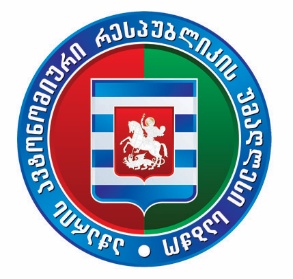            აჭარის  ავტონომიური  რესპუბლიკის  უმაღლესი  საბჭოს ჯანმრთელობის  დაცვისა  და  სოციალურ  საკითხთა  კომიტეტის  2021 წლის  25 მაისის სხდომის13:00 სთ.დ ღ ი  ს     წ  ე  ს  რ  ი  გ  ი1. აჭარის ავტონომიური რესპუბლიკის 2021 წლის რესპუბლიკური ბიუჯეტის პირველი კვარტლის  შესრულების  მიმოხილვა.				მომხსენებელი:  ჯაბა ფუტკარაძე - ფინანსთა და ეკონომიკის							                         მინისტრითანამომხსენებელი:  ნინო  ნიჟარაძე -  ჯანმრთელობისა და                                      სოციალური დაცვის მინისტრი